Unit 3   How do you get to school?◆短语归纳1. get to school 到达学校2. take the subway 乘地铁3. ride a bike 骑自行车4. how far 多远5. from home to school 从家到学校6. every day 每天7. take the bus 乘公共汽车8. by bike 骑自行车9. bus stop 公共汽车站10. think of 认为11. between…and… 在…和…之间12. one 11-year-old boy 一个11岁的男孩 13.play with… 和…玩14. come true 实现15. have to 不得不◆用法集萃1. take…to…= go to…by… 乘…去…2. How do/does sb get to…? 某人是怎样到…的？3. How far is it from…to…? 从…到…有多远？4. It takes sb. some time to do sth. 做某事花费某人多长时间。 5. How long does it take to do sth.? …花费多长时间？6. It is + adj. + to do sth. 做某事是…7. Thanks for + n./Ving 感谢你（做）某事。◆典句必背1. —How do you get to school? 你怎么去上学？—I ride my bike. 我骑自行车。2. How far is it from your home to school? 从你家到学校有多远？3. How long does it take you to get to school? 去上学花费你多久？4. For many students, it is easy to get to school. 对很多学生来说，很容易到达学校。5. There is a very big river between their school and the village. 在他们学校和村庄之间有一条很大的河流。◆话题写作主题：上学的交通方式写作思路：②开篇点题：点出自己的出行方式；②具体内容：自己选择这种交通方式的原因；③结束语: 表明自己的观点。The Best Way for Me to Go to SchoolDifferent students go to school in different ways in our school, but I llike to go to school on foot.First, I live near the school, so my home is not far from my school. And it takes me a few minutes to get there. Second, there is a crossing on my way to school, and sometimes the traffic is very busy. I think it is safer to go to school on foot. Third, I think walking is good for my health. It’s a kind of sport and it makes me study better.So in my opinion, the best way to go to school is on foot. What about you?Unit 3 教学试题Written test part (共80分)Ⅳ. 单项选择(每小题1分，共10分)从A、B、C、D四个选项中选择可以填入空白处的最佳答案。(  )16. Peter usually goes to school by ______ bus.A. a               B. an          C. the             D. 不填(  )17. My English teacher is very good. She is like my mother ______ me.A. to              B. for            C. with             D. of(  )18. —______ does your father go to work?—He rides his bike.A. Where     B. When        C. How           D. Why   (  )19. The train ______ the train station at 8:40 every morning. A. crosses         B. runs              C. leaves        D. comes(  )20. —______ is it from your school to the train station?—Five kilometers.A. How’s        B. How old          C. How long        D. How far(  )21. For some students, it’s difficult ______ school. X  k  B 1   . c o  mA. to get to       B. get to          C. to get           D. get (  )22. Sam has a bike. He ______ it to school every day.A. takes           B. rides           C. walks            D. drives(  )23. —Does Peter walk home? —______. He takes the bus.  A. No, he doesn’t      B. Yes, he does       C. No, he isn’t        D. Yes, he is(  )24. —How long does it take you to go to the bus station? —______.A. About twenty kilometers        B. I ride my bikeC. About half an hour by subwayD. I get there quickly(  )25. —Have a good day at school, Susan! —______.A. Me, too      B. You, too      C. Bye            D. FineⅤ. 完形填空(每小题1分，共10分) 先通读下面的短文，掌握其大意，然后从A、B、C、D四个选项中选择可以填入空白处的最佳答案。http://w   ww .xkb1 . com易读度 ★☆☆☆☆Chris is 12 years old. He   26   in a village in England. The school in his village is not far   27   his home, so Chris often goes to school on foot (步行). Chris usually gets up at about 7:00 in the morning. It is not   28  . So he has a quick breakfast. He   29   for school at about 7:50. It takes him about 10 minutes to   30   to school. He gets to school at about   31   o’clock. Sometimes Chris rides his bike to school. School starts at 8:10. His favorite subject is math. He thinks numbers are   32  . Chris has a   33  . He hopes (希望) to go to a big city like London some day (某一天). So he can take the subway. “I   34   take the subway. It must be a lot fun,” he says.Can his dream   35  ? “Sure, it can,” says Chris. (  )26. A. lives         B. works  C. teaches           D. plays(  )27. A. on            B. in            C. from                 D. at(  )28. A. late         B. early        C. bad                  D. good(  )29. A. goes         B. comes         C. leaves               D. gets(  )30. A. take         B. ride         C. meet                D. walk(  )31. A. six           B. eight        C. nine             D. ten(  )32. A. quick       B. right          C. interesting      D. free(  )33. A. habit        B. bridge         C. dream               D. friend(  )34. A. never        B. often           C. usually               D. always(  )35. A. have fun    B. come true     C. have time          D. come inⅥ. 阅读理解(每小题2分，共20分) http://w   ww .xkb1 . comA易读度 ★☆☆☆☆“Come on, Dad! It’s 7:20 a.m. now,” says Harry. “I need to wash (洗) the car now,” Mr. Smith says. “You walk to school this morning, OK?”“But the school is a little far,” says Jane.“Walking is good. Now get your schoolbags and go!”Then Jane and Harry walk to school. It takes 30 minutes. When they get to school, they are very tired.In the evening, Jane and Harry have a big meal (饭) with their grandfather. They tell him they are not happy to walk to school. Grandpa says, “That’s good for you. I used to (过去常常) walk five miles to school every day.”“Really?” Jane says. “But I don’t like walking.”Grandpa says, “Kids (小孩) need to walk or run every day. It’s good for your health.“Oh, I’ll start walking every day,” Harry says. “I’d like to be healthy.”“I will join you, Harry,” says Jane.根据材料内容选择最佳答案。(  )36. Who usually takes Jane and Harry to school?A. Their father.            B. Their mother. C. Their sister.            D. Their grandfather. X K  b1 .C om(  )37. How do Jane and Harry get to school this morning?A. They ride a bike. B. They take the subway.C. They walk. D. They take a bus. (  )38. The underlined word “tired” means “______” in Chinese. A. 兴奋的            B. 疲惫的          C. 伤心的           D. 轻松的(  )39. Jane and Harry ______ with their grandfather in the evening. A. have dinner            B. take a walk     C. go swimming          D. watch TV(  )40. 下面的陈述哪项是正确的？A. Jane and Harry aren’t in the same school.B. It takes Jane’s father 30 minutes to wash his car.C. Jane’s grandfather thinks kids need to ride to school.D. Harry will start walking because he wants to be healthy.B易读度 ★★☆☆☆Hi, I’m Mary. I live on a small island (岛), but I work in a small city. So I take a boat from the island to the city every day. It usually takes about 35 minutes to get to the city. Then I walk to my company (公司). It’s only a 5⁃minute walk.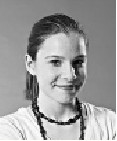  My name is Sarah and I’m an English teacher. I take the train to work every day. The trains run every 20 minutes. The train station is near my home. It only takes 10 minutes from my home to my school. X  k  B 1   . c o  m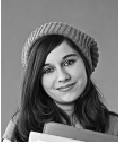  Hello, I’m Maria and I’m a college student (大学生). I live in the college. The college is very big. I walk from one building (楼房) to another. Sometimes it takes 15 minutes to get from one building to the next. When I want to buy some clothes with my friends outside the college, we usually take a bus. The buses don’t run after 10:00 p.m. So when we come back after that time, we have to take a taxi (出租车).
 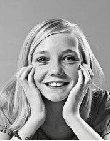 根据材料内容判断正(T)误(F)。(  )41. Mary goes to work first by boat, and then on foot. (  )42. It takes Sarah 15 minutes to get to her school from her home by train. (  )43. There is only one train from Sarah’s home to her school every day.(  )44. Maria goes from one building to another in her college by bus.(  )45. Maria and her friends can’t take a bus back to her college after 10:00 p.m.Ⅶ. 补全对话(每小题2分，共10分)根据对话内容写出所缺句子。A: Morning, Linda!B: Morning!A: (46)_________________________?B: I live in a village.A: (47)_________________________? 新|课   |标|第   |一| 网B: I think it is far. It’s about ten kilometers from my home to school. I need to get up early.A: (48)_________________________?B: I usually get up at 5:40. A: (49)_________________________?B: Yes, I eat breakfast at home.A: (50)_________________________?B: I always walk to school. Sometimes, I take the bus.A: I think walking is good for your health.B: You are right. I like walking very much.Ⅷ. 词汇运用(每小题1分，共10分)A)根据句意及所给首字母提示，补全句中所缺单词。51. There are n            students in the small school. Forty of them are boys and fifty are girls.52. Bob has a car and he d            it to work every day.53. There is a bus stop b            the library and the club.54. My parents are busy and I have to l            with my grandparents. 55. He thinks his dream can come t           .B)根据句意，用括号内所给单词的适当形式填空。56. It’s ten ________(kilometer) from the bus station to my school.57. What does your friend ________(think) of the book?58. There are two ________(boat) in the river. http://w   ww .xkb1 . com59. Jane ________(cross) the bridge to school every day.60. The students are all from one ________(village).Ⅸ. 完成句子(每小题1分，共10分)A)根据各题后括号内的要求完成下列各题，每空一词(含缩略形式)。61. They go to work by bike every day. (改为一般疑问句)________ they ________ to work by bike every day?62. Does Dave play basketball after school? (作否定回答)________, he ________.63. The boy usually gets to school on foot.  (改为同义句)The boy usually ________ ________ school.64. It takes about an hour to get to the library. (对划线部分提问)________ ________ does it take to get to the library?65. Mary goes to the train station by subway.  (对划线部分提问)________ ________ Mary go to the train station?B)根据横线后的标点，将所给单词连成完整、正确的句子。66. work, to, father, does, your, drive___________________________________?67. takes, minutes, bus, about, the, ride, thirty___________________________________.68. bike, dream, really, new, to, have, it, my, is, a___________________________________.69. some, school, to, students, for, easy, it, to, get, is___________________________________.70. stop, he, minutes, needs, get, to, bus, the, twenty, to___________________________________.Ⅹ. 书面表达(10分)假如Bob是你的朋友，他是一名学生，他父母在同一家服装店上班。根据下面表格中的内容用英语写一篇短文描述他一家人上学及上班的情况。要求：1. 必须包括表格内所有信息；2.  60词左右，可适当发挥。w    W  w . x K  b 1.c  o M附加题易读度 ★★☆☆☆Hi Bob, How are you? Next week my parents will go to your city. I don’t have to go to school, so I will go with them. I’m going to see you then. We will go by train. Can you tell me how to get to your home?                                                        MaryDear Mary, I’m very glad you are coming to see me. Now let me tell you how to get to my home. After you get out of the train station, you can take the No. 2 bus to Binhe Road. It takes about forty minutes. The bus stop is near my home. Or you can take a taxi there. It takes about 20 minutes. By the way, it’s not very far from my home to the beach. We can walk there. It only takes 5 minutes. I hope you will have a good time here.                                                             Bob根据材料内容完成下列任务。任务一、回答问题。1. How will Mary go to Bob’s city?_____________________________________2. How long does it take to get to Bob’s home by bus?_____________________________________任务二、翻译句子。新- 课 -标-第  -一 - 网3. 将划线句子翻译成汉语。_____________________________________任务三、补全句子，每空词数不限。4. Mary will go to Bob’s city with _______________.5. It only takes _______________ to walk to the beach from Bob’s home.参考答案Ⅳ. 16-20 DACCD  21-25 ABACBⅤ. 26-30 ACBCD   31-35 BCCABⅥ. 36-40 ACBAD  41-45 TFFFTⅦ. 46. Where do you live47. Is it far from your home to school48. What time do you usually get up49. Do you eat breakfast at home50. How do you go to school w     W w   .X k b 1. c OⅧ. 51. ninety        52. drives       53. between      54. live      55. true  56. kilometers    57. think        58. boats         59. crosses   60. villageⅨ. 61. Do; go    62. No; doesn’t   63. walks to    64. How long      65. How does 66. Does your father drive to work67. The bus ride takes about thirty minutes68. It is really my dream to have a new bike69. For some students, it is easy to get to school70. He needs twenty minutes to get to the bus stopⅩ. One possible version:Bob is my friend. He is a student. He lives about 2 kilometers from school. He rides his bike to school every day and it takes him about 15 minutes. But sometimes, he goes to school by bus. His parents work in a clothes store. It’s about 10 kilometers from their home to the store. They usually take the bus to work. It takes them about 30 minutes. 新|课   |标|第   |一| 网附加题1.By train.     2. About forty minutes.  3. 很高兴你要来看我。4. her parents   5. 5 minutesUnit11   How was your school trip?◆短语归纳1. go for a walk 去散步2. milk a cow 挤牛奶3. ride a horse 骑马4. feed chickens 喂小鸡5. talk with 与……谈话6. take photos 拍照7. quite a lot 相当多8. show… around 带领……参观9. learn about 了解10. from… to… 从……到……11. grow strawberries 种植草莓12. pick strawberries 采草莓13. in the countryside 在乡下14. go fishing 去钓鱼15. at night 在夜晚16. a lot of 许多；大量17. come out 出来18. go on a school trip 去学校郊游19. along the way 沿线20. after that 之后21. buy sth. for sb. 为某人买某物22. all in all 总的来说23. take a / the train 乘火车24. be interested in 对……感兴趣25. not… at all 根本不……◆用法集萃1. How + be…? + like? ……怎么样？2. too many + 可数名词复数 太多的……3. teach sb. how to do sth. 教某人怎样做某事4. quite + a / an + 形容词+可数名词单数 = a + very + 形容+可数名词单数 一个相当 / 很……的......◆典句必背1. —How was your school trip? 你的学校郊游怎么样？—It was great! 好极了！2. —Did you go to the zoo? 你去动物园了吗？—No, I didn’t. I went to a farm. 不，没有。我去农场了。3. —Did you see any cows? 你看见一些牛奶了吗？—Yes, I did. I saw quite a lot. 是的，我看见了，我看见相当多（的牛奶）4. —Were the strawberries good? 这些草莓是好的吗？— Yes, they were. 是的，它们是。 / No, they weren’t. 不，它们不是。5. Everything was about robots and I’m not interested in that. 一切都是关于机器人的，我对那方面不感兴趣。◆话题写作主题：介绍过去的活动I had a busy weekend. On Saturday morning, I did my homework, and then I played computer games. In the afternoon, I visited my grandmother. We talked for a long time.On Sunday morning, I cleaned my room and did some reading. Then I cooked for m parents. In the afternoon, I watched a football match on TV and listened to music. I had a good time.Unit 11教学试题Ⅳ. 单项选择(每小题1分，共10分)从A、B、C、D四个选项中选择可以填入空白处的最佳答案。(  ) 16. We learned a lot ______ animals in the zoo.  A. in                     B. with      C. about              D. for (  ) 17. I want to know ______ to make a model plane. A. who            B. where        C. what               D. how  (  ) 18. I ______ a student last year but now I ______ a teacher. A. am; am            B. was; am     C. am; was           D. was; was(  ) 19. His uncle is good at farming. He works on a ______.A. hospital            B. bank     C. farm                D. hotel(  ) 20. —Were you at home ______? 新 课    标    第  一 网—No, I weren’t.A. yesterday      B. every day   C. next Monday     D. now(  ) 21. They can’t see ______ in the dark.A. something      B. anything    C. everything     D. nothing(  ) 22. Amy helped her grandma ______ the cat this morning. A. blow             B. feed        C. pick            D. milk(  ) 23. All of you, be quiet! I can’t ______ the teacher. A. watch           B. see        C. hear               D. listen(  ) 24. —How was Tim’s trip?   —______.  A. It is OK     B. He was fine    C. It was great       D. He had a trip  (  )25. —Did he visit the museum last Sunday? —______. He played the piano. A. Yes, he did   B. No, he didn’t   C. Yes, he does       D. No, he doesn’tⅤ. 完形填空(每小题1分，共10分)先通读下面的短文，掌握其大意，然后从A、B、C、D四个选项中选择可以填入空白处的最佳答案。易读度 ★☆☆☆☆I had a school trip with my classmates today. We went to the Sea Museum by   26  . It took us an hour to get there. First we   27   in front of the museum. We were so happy and the photos were very   28  . Then we went inside (往里面) and   29   the museum. We also went to the 4D cinema and   30   an exciting movie.At noon we had lunch at a restaurant. I ate a large bowl   31   beef noodles. They were very   32  ! My friend Jack also thought they were great. X K  b1 .C omIt was 3:00 p.m. We went back to the bus. It took   33   back to our school. We were tired,   34   we had great fun. I hope I can go there   35  . What about your school trip? Can you tell me?(  ) 26. A. bike             B. train       C. bus                       D. car(  ) 27. A. took photos B. went shopping C. had breakfast    D. played games(  ) 28. A. dark            B. beautiful          C. small                 D. popular(  ) 29. A. heard          B. described         C. visited                 D. drew(  ) 30. A. used           B. read                  C. put                D. watched(  ) 31. A. for               B. in                   C. of                 D. with(  ) 32. A. delicious    B. terrible          C. heavy                     D. expensive(  ) 33. A. you         B. us                    C. me                           D. them(  ) 34. A. but          B. so                     C. and                          D. or(  ) 35. A. early            B. before          C. too                          D. againⅥ. 阅读理解(每小题2分，共20分)A易读度 ★☆☆☆☆Carol teaches history at a middle school. Last week she took Class 1, Grade 7 to Dinosaur Isle. It is a museum. They went there by school bus. The ride took them one and a half hours. The children had a great time and enjoyed the school trip a lot. Carol thought it was great, too. When they were in the museum, Martin showed them around.Here is a letter from Carol to Martin.Dear Martin, 新 课    标    第  一 网I am writing to thank you for a great day on Monday. The children had a wonderful time in the museum. All the 52 children and I thought the school trip was really interesting and educational (有教育意义的). The children were very interested in what you told them. They learned a lot. Thank you very much. Best wishes.Carol根据材料内容选择最佳答案。(  ) 36. What does Carol do?A. She is a doctor.  B. She is a teacher.C. She is an artist.  D. She is a musician. (  ) 37. How did the children go to Dinosaur Isle?A. By train.          B. By bike.         C. By car.            D. By bus. (  ) 38. What did Martin do during the school trip?A. He played soccer with the children. B. He drove the children to the museum.C. He sang some nice songs for the children. D. He showed the children around the museum.(  ) 39. When did the children visit the museum?A. On Monday.           B. On Tuesday.    C. On Friday.             D. On Sunday. (  ) 40. Which of the following is TRUE?A. Martin wrote a thank⁃you letter to Carol. B. Fifty⁃two children went to visit the museum. C. Carol thought the school trip was never educational. D. It took the children fifty minutes to get to the museum. B易读度 ★☆☆☆☆Lisa: Hi, what’s going on?Peter: Hey, I’m just thinking about our school trip last week. Lisa: It was a nice trip. We enjoyed it a lot. I hope we can go on a similar (类似的) trip next year.Peter: I also hope so. It was so great. We visited so many places. Which place did you like best?Lisa: The Science Museum, I have to say. It was excellent. There was so much to learn about. What about you? X  k  B 1   . c o  mPeter: I liked the beach best. Lisa: Yeah, the beach was really great. It was so relaxing to play on the beach.Peter: If someone asks me which place I would like to visit again, I will say it’s the beach.Lisa: We can go there together. Now let’s walk fast. We are getting late for school.根据材料内容回答下列问题。41. When did Lisa and Peter go on their school trip?____________________________________42. What did Lisa think of the Science Museum? ____________________________________43. Which place did Peter like best? ____________________________________44. Did Lisa like to play on the beach?____________________________________45. Where are Lisa and Peter going?____________________________________Ⅶ. 情景交际(每小题1分，共5分)根据对话内容，从方框中选择恰当的选项补全对话，其中有两项多余。W: Hi, Scott! Did you have a great school trip? M: Yes, I did. (46) __________W: Did you ride your bikes or take the bus there?   M: (47) __________W: (48) __________  http://w   ww .xkb1 . comM: Pandas, lions and giraffes. (49) __________W: Did you take any photos?  M: Yes, but only four or five. (50)__________It was difficult to take photos. W: Oh, I see. Ⅷ. 词汇运用(每小题0.5分，共5分)A)根据句意及括号内所给汉语提示，写出句中所缺单词。51. We saw five ________ (奶牛) on the farm. 52. Ann and her sister are ________ (摘) pears. 53. The old man likes living in the ________ (乡村). 54. Don’t ________ (担心). We can help you with your English. 55. You can’t play with ________ (火). B)根据句意，用括号内所给单词的适当形式填空。56. It was ________ (sun) yesterday morning.   57. Helen has a ________ (love) dog and she likes it very much.   58. ________ (lucky), it didn’t rain when I visited the farm.   59. They are ________ (grow) apples and pears.   60. There are two ________ (painting) on the wall.   Ⅸ. 完成句子(每小题2分，共20分)A)根据汉语意思完成下列英语句子，每空一词。61. 那位农民带领我们参观了农场。That farmer _________ us __________ the farm.62. 今天下午我和爷爷一起喂鸡了。I _________ _________ with Grandpa this afternoon.63. 最后，太阳又出来了。In the end, the sun _________ _________ again. 64. 你对科学感兴趣吗？Are you _________ _________ science? 新- 课 -标-第  -一 - 网65. 我们去钓鱼吧。Let’s _________ _________.B)根据各题后括号内的要求完成下列各题，每空一词(含缩略形式)。66. Julie did her homework last night.  (改为否定句)Julie _________ _________ her homework last night.67. Jim cleaned his room yesterday.  (改为一般疑问句) _________ Jim _________ his room yesterday?68. —Did you write to your friend yesterday?  (补全答语)—No, _________ _________.69. My sister’s weekend was excellent.  (对划线部分提问) _________ _________ your sister’s weekend?70. He visited his uncle yesterday evening.  (对划线部分提问) _________ _________ he do yesterday evening?Ⅹ. 书面表达(10分)假如你是简(Jane)，昨天外出去郊游。请你给你的好朋友珍妮(Jenny)写一封电子邮件，描述你的这次郊游。70词左右，可适当发挥，电子邮件的格式已给出，不计入总词数。Dear Jenny,Jane附加题易读度 ★★☆☆☆Tony went to Japan with some of his classmates last month. He wrote about the trip in his travel report. Let’s have a look at it.根据材料内容将方框中的A-E五个句子填入文中空缺处，使短文内容完整、正确。答案Unit 11参考答案Ⅳ. 16-20 CDBCA    21-25 BBCCBⅤ. 26-30 CABCD    31-35 CABADⅥ. 36-40 BDDAB    41. Last week.  42. It was excellent.  43. The beach. 44. Yes, she did.  45. They are going to school.Ⅶ. 46-50 GEBADⅧ. 51. cows 52. picking 53. countryside 54. worry 55. fire 56. sunny 57. lovely 58. Luckily  59. growing  60. paintings 新 课    标    第  一 网Ⅸ. 61. showed; around  62. fed chickens  63. came out  64. interested in65. go fishing  66. didn’t do  67. Did; clean  68. I didn’t  69. How was  70. What didⅩ. One possible version:Dear Jenny,The weather was fine yesterday. I went to a park for a trip with my classmates. The park is far. We took a bus there. How beautiful the park was! We swam in the pool and then played volleyball. We took lots of foods and ate them for lunch under a big tree. In the afternoon, we went fishing and took lots of photos. All of us had a great time in the park.Jane http://w   ww .xkb1 . comWhoBobBob’s parentsWhereFrom home to schoolFrom home to the storeHowBy bikeBy busHow farAbout 2 kmAbout 10 kmHow longAbout 15 minutesAbout 30 minutesA. They were very interesting. B. What animals did you see? C. The gifts were so expensive. D. There were too many people there.E. We took the bus there. F. It was cloudy. G. I went to the zoo with my classmates.       （1）         We stayed there for ten days.       When we got to the airport (机场), it was very hot and humid (潮湿的). （2）               We visited Yokohama Boys High School. It was a little far from the airport, so we went there by bus. （3）         The students there were helpful and friendly.        Our host families were also helpful and friendly. They cooked us meals and took us out to dinner. They also took us to clothes stores and to two piano concerts. （4）       新|课   |标|第   |一| 网       In Japan, many people take the bus. The buses are always full. （5）         When I took a train, I found something different from the train in New Zealand — the seats in the train were facing inwards (朝向内)!A. The concerts were really great.  B. I didn’t like the weather.C. Some people take the train.D. The school and its students gave us a warm welcome.E. The trip to Japan was great.